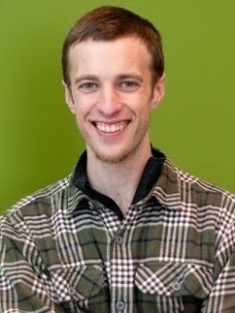 Michael Mosenfelder Objective: To secure an English teaching position in or near Seoul. Education:   Carnegie Mellon University, Pittsburgh, PA BS, Ethics, History, Public Policy, August 2009 Cumulative GPA: 4.0 i-to-i UK, TEFL / TESOL online course 100-hour certificate, October 2010 Relevant     76-386 Language & Culture University    79-264 China’s Neighbors Coursework:  85-211 Cognitive Psychology Psych 231 Social Psychology Teaching &  Teacher (EFL), Morak Middle School, March 2011 – March 2012 Tutoring:    Tutor (ESOL), College of Western Idaho, March 2010 – October 2010 Instructor (rock climbing), CMU Explorers Club, 2005 – 2008 Co-instructor (Zen meditation), CMU Student College program, fall 2008 Work         원어민교사, 2011년 3월 ~ 2012년 3월 Experience: 	경기도 의웡시 모락중학교 Customer Service Staff, August 2007 – August 2008; Office Assistant, February 2010 – October 2010 Retirement Homesites, Pittsburgh, PA / Boise, ID Office Assistant & Copy Editor, August 2008 – May 2009 Carnegie Mellon Department of Philosophy, Pittsburgh, PA Facilities Crew Leader, May 2007 – August 2007 Carnegie Mellon Housing Services, Pittsburgh, PA